FORMULARIO COMPRA DE SALDO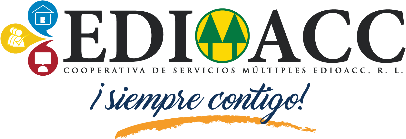 Departamento de Medios de PagoVersión 1-29 de Sept. 2020Panamá  de  de 20 Estimados señores Cooperativa de Servicios Múltiples EDIOACC, R.L.:Por medio de la presente, yo  Asociado No.:  con cédula de identidad personal  autorizo a Cooperativa de Servicios Múltiples EDIOACC, R.L.: a emitir los pago(s) para cancelar los saldos de mi tarjeta(s) de crédito a favor de los siguientes bancos:Acepto que Cooperativa de Servicios Múltiples EDIOACC, R.L. debite de mi nueva tarjeta Mastercard, el monto total del saldo a comprar por concepto de compra de saldo y que el mismo sea cargado mensualmente a mi tarjeta de crédito por medio de Cuotas pactadas generadas por el Pago Mínimo más los cargos recurrentes de la tarjeta. El plazo de cuotas mensuales escogido es:  6 meses, 0% de Interés (Clásicas, Gold)  8 meses, 0% de Interés (Platinium)                       12 meses al 6% de Interés (Permitido para compra el 90% del límite)   24 meses al 6.5% de Interés (Permitido para compra el 90% del límite)  36 meses al 7% de Interés (Permitido para compra el 90% del límite)                         5.99 % de Interés,   Hasta Cancelar la Totalidad del Saldo Transferido (Previo Requisitos )Firma tarjetahabiente Titular	No. Cédula	Fecha:Firma de asistente de plataforma	Fecha:	Depto. de Medio de Pago	Fecha:Este beneficio aplica para los Asociados con tarjetas de crédito de Cooperativa de Servicios Múltiples EDIOACC, R.L. que apliquen a nueva compra de saldo de tarjetas de crédito de otros bancos, está sujeto a verificación y aprobación de crédito. El monto de la compra de saldo será retenido del disponible de su límite, no es un extrafinanciamiento y se libera a medida que el cliente realice sus pagos. Las nuevas transacciones y/o saldos de meses anteriores se les aplicará la tasa regular de la tarjeta de crédito otorgada. Las cuotas mensuales las podrá ver reflejadas en su estado de cuenta. El cliente debe realizar el pago de su cuota en la fecha indicada para no generar intereses, adicional a su pago mínimo correspondiente. La Compra de Saldo, no aplica para acumulación de cashback. Cualquier saldo no reportado será responsabilidad del Asociado, al igual que la cancelación de la tarjeta de crédito del otro banco. La compra de saldo no debe exceder el 90% del disponible del límite del Asociado. Aplica cargo por seguro por saldo de deuda 1.5 por Millar del saldo adeudado. De igual manera se suma los seguros de Fraude dependiendo el segmento (Clásica, Gold ó Platinium) siempre y cuando el asociado cuenta con el mismo. Si la compra presenta mora de 30 días o más, pasa a tasa moratoria y se aplicará cargo adtvo. por pago atrasado. De realizar pagos extraordinarios y/o cancelación de las cuotas, favor notificar a la gerencia de medios de pago al teléfono 207-6050. La Compra de Saldo se realizará en base a los saldos que presente el tarjetahabiente a EDIOACC, R.L. en esta nota. Esta solicitud tiene validez de 7 días hábiles y de no poder activarse la cuenta en este plazo se deberá llenar un nuevo formulario.Para consultas sobre términos y condiciones llamar al 207-6200 Sucursal Casa Matriz (Diablo Heights Edificio5051) 370-6060 Sucursal Centennial Centre; 441-4410 Sucursal Colón (Centro Comercial 4 Altos. Local No.27.Nombre del BancoNo. De Tarjeta de CréditoMonto B/.Total de Saldo a Comprar